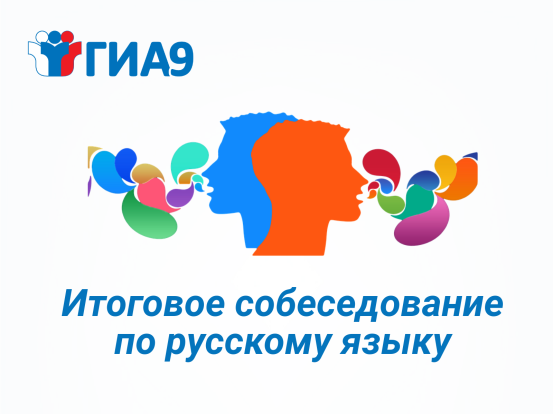 ЗАДАНИЕ 4. ДИАЛОГ Время на подготовку: 0 минут Время на выполнение: до 3 минут Что самое важное: давать ПОЛНЫЕ ответы (желательно от 2 предложений).ПРИМЕРЫ ПЛОХИХ ОТВЕТОВ:– Облегчает или усложняет Интернет Вашу жизнь? – Облегчает. – Хотели бы Вы жить постоянно в одном времени года? – Думаю, нет, не хотел бы.ПРИМЕРЫ ХОРОШИХ ОТВЕТОВ: – Облегчает или усложняет Интернет Вашу жизнь? 
– Я считаю, что Интернет скорее облегчает мою жизнь, чем усложняет. К примеру, Интернет очень помогает мне в учёбе. Если меня интересует какой-то вопрос, то ответ на него довольно легко и быстро можно найти в Интернете. 
– Хотели бы Вы жить постоянно в одном времени года? 
– Думаю, нет, постоянно жить в одном времени года я не хотел бы. Хоть мне и нравится больше всего лето, но если представить, что, например, 10 лет подряд будет только лето, то я буду очень скучать по остальным временам года, по снегу, по прохладе. Каждое время года по-своему интересно. ИТОГ:Недостаточно ответить одной фразой. Желательно в ответ включить не менее двух предложений, аргументировав (пояснив) своё мнение.Плохо ли, если в моём ответе будет слишком много предложений?Лучше ответить много, чем мало. Если будет явный перебор предложений, то экзаменатор Вас остановит, сказав: «Достаточно». Однако в этом нет ничего плохого, за это баллы не снизят.